Lundi 6 avrilRituels : *Faire dire la date, les enfants ont l’habitude de faire des phrases :Aujourd’hui, nous sommes……………/ Hier, nous étions……………………./ Demain, nous serons………..*S’exprimer en faisant une phrase par rapport à la météo.Etude des sons : découverte du son « k » avec les écritures suivantes c, k, qu, q*lire plusieurs fois la comptine suivante : votre enfant essaie de repérer le sonLe coq Que voilà un curieux coq, avec un kimono kaki, il attaque un koala qui se nomme Caliméro, puis il croque quatre kilos de croquettes de carottes. Ensuite il danse un rock avec une casquette sur la tête.*L’adulte fait un tableau avec 4 colonnes (C / K / QU / Q). Votre enfant dit des mots de la comptine où il entend le son « k » et vous l’écrivez dans la colonne. Une fois tous les mots trouvés, c’est au tour de votre enfant de repérer les lettres qui permettent de faire le son « k ». Il peut entourer la lettre qui permet de faire ce son pour chaque mot.Il manque une façon CH de chorale ou d’orchestre.*Vous pouvez renforcer la découverte du son via ce sitehttps://www.clicmaclasse.fr/le-son-k/*Vous pouvez faire les exercices 1 et 2*COLLER LA FICHE DE LECTURE du son k DANS LE CAHIER BLEU. Lire les syllabes et les mots.Etude de la langue*relire L.2*fiche sur le mot-étiquette (possibilité d’imprimer la fiche ou de faire le travail à l’oral) Préparation à la dictée n°19 (cahier violet)*Votre enfant écrit, sous votre surveillance, les mots les uns en dessous des autres, dans la marge, en sautant une ligne. Ensuite, il s’entraîne à écrire chaque mot plusieurs fois en face du mot modèle, comme pour la dictée n°17.*La phrase se copie dessous les mots à partir de la marge. Elle peut être recopiée 2 fois.Nouveaux mots : quatre, cinq, six, dixNouvelle phrase : Le kangourou et le koala sont au zoo.Il faut un entrainement quotidien. Comme d’habitude, ce travail est à étaler sur la semaine jusqu’à la dictée de vendredi.*Révision de la poésie « Monsieur Printemps », nous ne donnons pas de date butoir votre enfant avance à son rythme et vous la récitera dès qu’il se sentira prêt. Merci de nous indiquer quand cela aura été fait par mail.*Réaliser une illustration dans le cadre sous le texte de la poésieMathématiques/Questionner le monde : Le calendrier*Utiliser un calendrier de la maison (pas de souci si c’est celui d’une année passée). -Faire repérer les mois et compter le nombre de mois, réciter la liste des mois-Faire repérer les semaines, la désignation des jours (1ère lettre du jour, souvent), compter le nombre de jours dans une semaine.-Faire compter le nombre de jours de deux mois différents, montrer que l’on peut trouver cette information directement à la fin de la colonne du mois. *Questionner (réponses à l’oral) :Zoé fête son anniversaire le 20 mars, quel jour de la semaine est son anniversaire ?Arthur ira à un spectacle le 31 janvier, quel jour de la semaine a lieu le spectacle ?L’anniversaire de Gribouille est 10 jours après Zoé, à quelle date est l’anniversaire de Gribouille ?Nestor fête son anniversaire le premier lundi de février, à quelle date est l’anniversaire de Nestor ?Numération*Dictée de nombres sur ardoise :    25     69    47     58    32    73     16    70Arts Plastiques*Vous pouvez faire cette activité si vous le souhaitez…	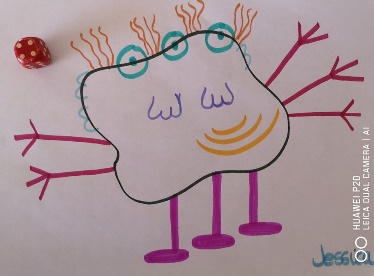 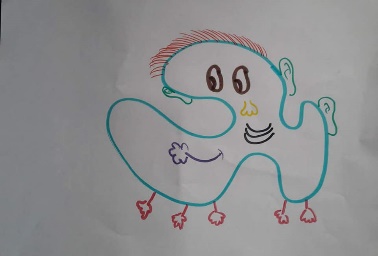 https://www.youtube.com/watch?v=-_aGNcS544M&fbclid=IwAR2H1efzTUS_AXDrePCPt5fhSPdpeafHLXWBABerUghT-z9cbIVLMp6Ml2U&app=desktopMardi 7 avrilRituels : *Faire dire la date, les enfants ont l’habitude de faire des phrases :Aujourd’hui, nous sommes……………/ Hier, nous étions……………………./ Demain, nous serons………..*S’exprimer en faisant une phrase par rapport à la météo.Lecture : poursuite du travail sur le son « k »*lire les devinettes suivantes à votre enfant. Si vous avez d’autres mots à faire deviner avec le son « k », pour pouvez lui dire. Votre enfant doit écrire le mot sur son ardoise.Pour chaque mot à trouver, merci de faire des traits pour chaque lettre et d’écrire les lettres qui sont muettes. Lorsqu’il y a un mot qui a un son complexe, vous pouvez lui dire.Par exemple : - Je suis un mammifère comme la baleine mais j’ai des dents: le cachalotEcrire sur l’ardoise de votre enfant _ _ _ _ _ _ _ T- Je ressemble à un pigeon. Je suis le symbole de la paix. Qui suis-je ? une colombe- Ma maison est une coquille. Je ne la quitte jamais. Je me déplace en glissant très lentement. Qui suis-je? escargot-  Je réveille tout le monde très tôt le matin. Qui suis-je ? coq- On me met sur le visage pour ne pas être reconnu ou pour se déguiser. Qui suis-je ? masque-Je suis une fleur des champs de couleur rouge. Qui suis-je ? coquelicot- J’ai une mâchoire puissante et des dents pointues. Je vis dans les fleuves d’Afrique. Qui suis-je ? requinVous pouvez reprendre les mots de la feuille qui est collée dans le cahier bleu *Vous pouvez renforcer l’étude du son via ce sitehttps://www.clicmaclasse.fr/le-son-k/*Vous pouvez faire les exercices 3, 4 et 5*Faire la fiche d’exercices sur le son K*Lire les phrases de la fiche de lecture son KPréparation à la dictée *Continuer à apprendre les mots de la dictée n°19 (vous ferez la dictée vendredi) Poésie *Révision de la poésie « Monsieur Printemps », nous ne donnons pas de date butoir votre enfant avance à son rythme et vous la récitera dès qu’il se sentira prêt. Merci de nous indiquer quand cela aura été fait par mail.*Réaliser une illustration dans le cadre sous le texte de la poésieMathématiques/Questionner le monde : Le calendrier*Demander à votre enfant comment il s’y prend pour retrouver la date d’un jour dans le calendrier. Aide : Il faut se positionner dans le bon mois et chercher le numéro, puis trouver le nom du jour associé à ce numéro (il est souvent écrit en abrégé)*Faire la fiche reproduction et calendrier. En commençant par l’exercice 2 portant sur le calendrier. L’exercice 1 est facultatif.E.P.S*Chose promise : ci-dessous une vidéo pour bouger (avec des filles) et qui convient aux garçons !https://www.youtube.com/watch?v=Yt0wuk_bOXI